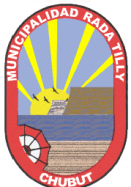                                                                               Sector CatastroSecretaría de Obras Públicas MUNICIPALIDAD DE RADA TILLY DECLARACION JURADA DE DOMICILIO CUENTA MUNICIPAL Nro.: ______________ Sección: ..................... Manzana: ………................ Lote: …........ UF/UC …............ Nombre del titular/ responsable: ……….................................................................... ................................................................................................................................... D.N.I.: .................................................................................. Domicilio Real: Calle: .................................................................................. Nro…………………. Piso: …….. Departamento:……….. Ciudad: ………………………C.P…………. Domicilio constituido/postal Calle: …………………………………………………………………..Nro……............. Piso …………… Departamento: ……. CIUDAD: …………………………………. Departamento Provincial: …………………………. Código Postal: ……………… Domicilio electrónico: Correo electrónico (e-mail) :….................................................................... Celular/ Telefono Movil: ......................................Declaro bajo juramento que los datos consignados son correctos y completos, sin omitir ni falsear dato alguno que deba contener, siendo fiel expresión de la verdad. Asimismo declaro que los domicilios y datos constituidos en el presente se consignan a los efectos de brindar la información más certera posible, autorizando al Municipio a enviar a los mismos todas las comunicaciones que se me realicen,  siendo validas todas las notificaciones, informes, reclamos o requerimientos que se me dirijan.CON MI FIRMA; ASUMO LA OBLIGACION DE RECTIFICAR LA PRESENTE Y ANOTICIAR DE ELLO AL MUNICIPIO ANTE CUALQUIER CAMBIO EN LA SITUACIÓN DECLARADA EN UN PLAZO MÁXIMO DE 15 DÍAS, ASUMIENDO A TODO EFECTO ANTE OMISION DE ELLO QUE LOS DATOS CONSIGNADOS PERMANECERAN COMO VIGENTES HASTA SU FORMAL MODIFICACION.  ......................     ......................................        .............................        Firma                            Aclaración                                   Nro.Documento Fecha: ......................................................       